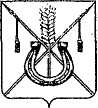 АДМИНИСТРАЦИЯ КОРЕНОВСКОГО ГОРОДСКОГО ПОСЕЛЕНИЯКОРЕНОВСКОГО РАЙОНАПОСТАНОВЛЕНИЕот 16.05.2016   		                                                  			  № 827г. КореновскО внесении изменений в постановление администрацииКореновского городского поселения Кореновского районаот 10 ноября 2015 года № 1408 «Об утверждении указаний оприменении перечня и кодов целевых статей расходовбюджета Кореновского городского поселенияКореновского района на 2016 год»В соответствии с 21 статьей Бюджетного кодекса Российской                Федерации, приказом Министерства финансов Российской Федерации                    от 08 июня 2015 года № 90-н «О внесении изменений в Указания                                                     о порядке применения бюджетной классификации Российской Федерации, утвержденной приказом Министерства финансов Российской Федерации                              от 1 июля 2013 года № 65н» администрация Кореновского городского                     поселения Кореновского района  п о с т а н о в л я е т:1. Внести в постановление администрации Кореновского городского поселения Кореновского района от 10 ноября 2015 года № 1408 «Об утверждении указаний о применении перечня и кодов целевых статей расходов бюджета Кореновского городского поселения Кореновского района на 2016 год» изменения:1.1. В приложении к настоящему постановлению перечне кодов, предназначенных для кодирования направления расходов на финансирование функций органов местного самоуправления, казенных, бюджетных учреждений после слов «59 – мероприятия по благоустройству» добавить слова «64 – поддержка жилищного хозяйства».1.2. В приложении к настоящему постановлению в кодах, предназначенных для кодирования направления расходования                                   средств, конкретизирующих отдельные мероприятия после слов                                   «00350 – реализация муниципальных функций, связанных с                          муниципальным управлением» добавить слова «00360 - дорожный                                  фонд администрации Кореновского городского поселения»,                                                после   слов    «00380  -  субсидии  муниципальным   унитарным   предприятиям из бюджета Кореновского городского поселения Кореновского района»добавить слова «00390-субсидии муниципальным унитарным предприятиям из бюджета Кореновского городского поселения Кореновского района на формирование уставного фонда» .2. Общему отделу администрации Кореновского городского поселения Кореновского района (Воротникова) обеспечить размещение настоящего постановления на официальном сайте администрации Кореновского городского поселения Кореновского района в информационно-телекоммуникационной сети «Интернет».3. Контроль за выполнением настоящего постановления возложить              на заместителя главы Кореновского городского поселения Кореновского                  района Р.Ф. Громова.4. Постановление вступает в силу после его подписания.ГлаваКореновского городского поселенияКореновского района						                         Е.Н. Пергун